E.G.S.PILLAY ENGINEERING COLLEGE, NAGAPATTINAM
DEPARTMENT OF EEEModel Exam
EE2351&POWER SYSTEM ANALYSISClass/Sem : III/VI				 Date	  : 6/4/15Staff Name:AARTHI.B				 Duration: 3 hrs                                                               Max. Mark:100PART-AAnswer all the questions(10X2=20)What are the function of modern power system(co1)(understanding)Name the diagonal off diagonal element of y bus matrix(co2)(remembering)Why do we use ybus in load flow studies rather than zbus(co3)(understanding)When will generator bus treated as load bus(co3)(analyzing)What is the order of severity  and occurrence of faults.(co4)(co5)(understanding)What are the characteristics of shunt and series fault(co4)(understanding)What are the observation from the analysis of various fault(co4)(co5)(understanding)Write a boundry  condition for single line to ground fault(co4)(co5)(understanding)Different between voltage stability,rotor angle stability(co6) (analyzing) What is swing curve usage of swing curve(co6)(understanding)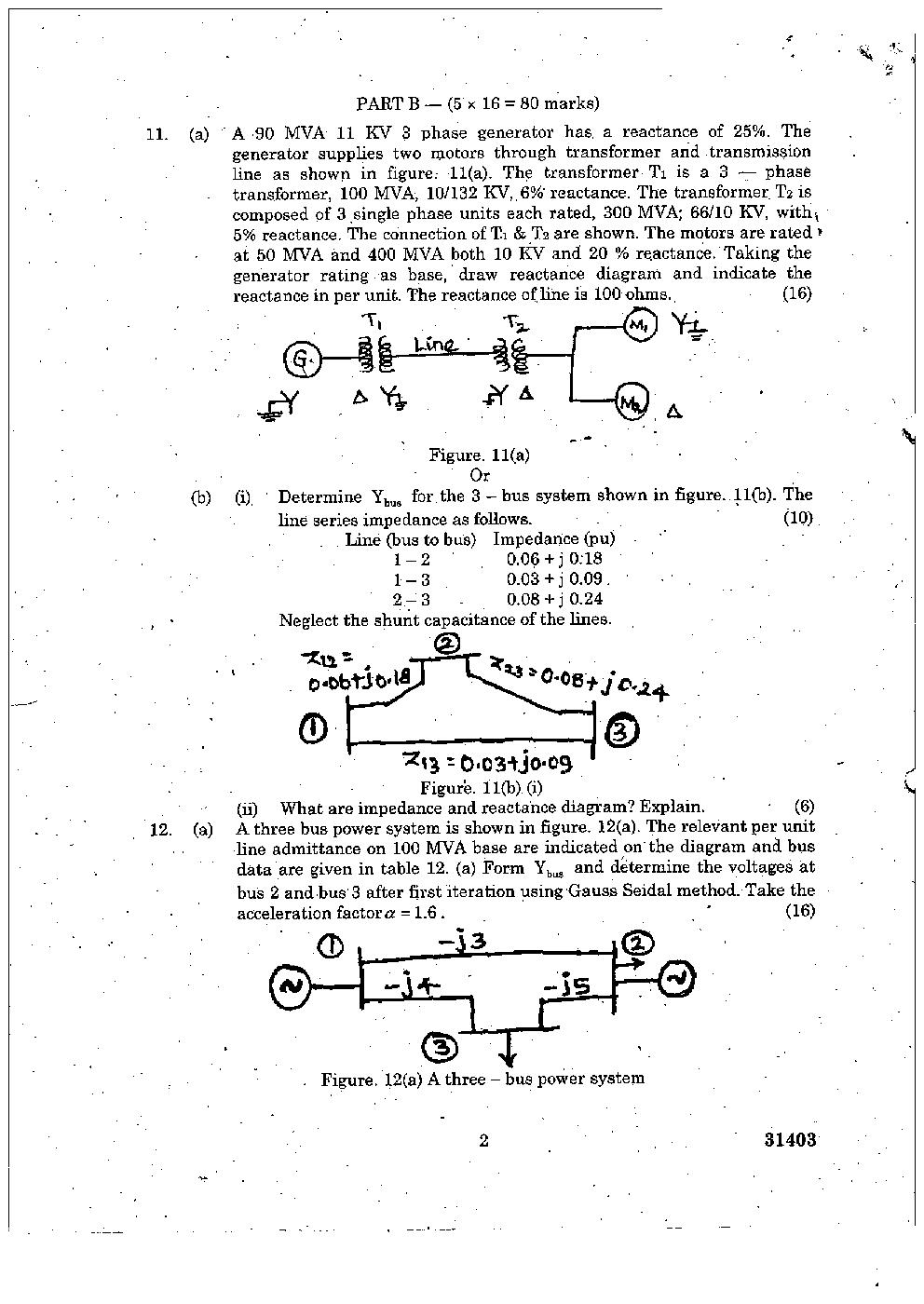 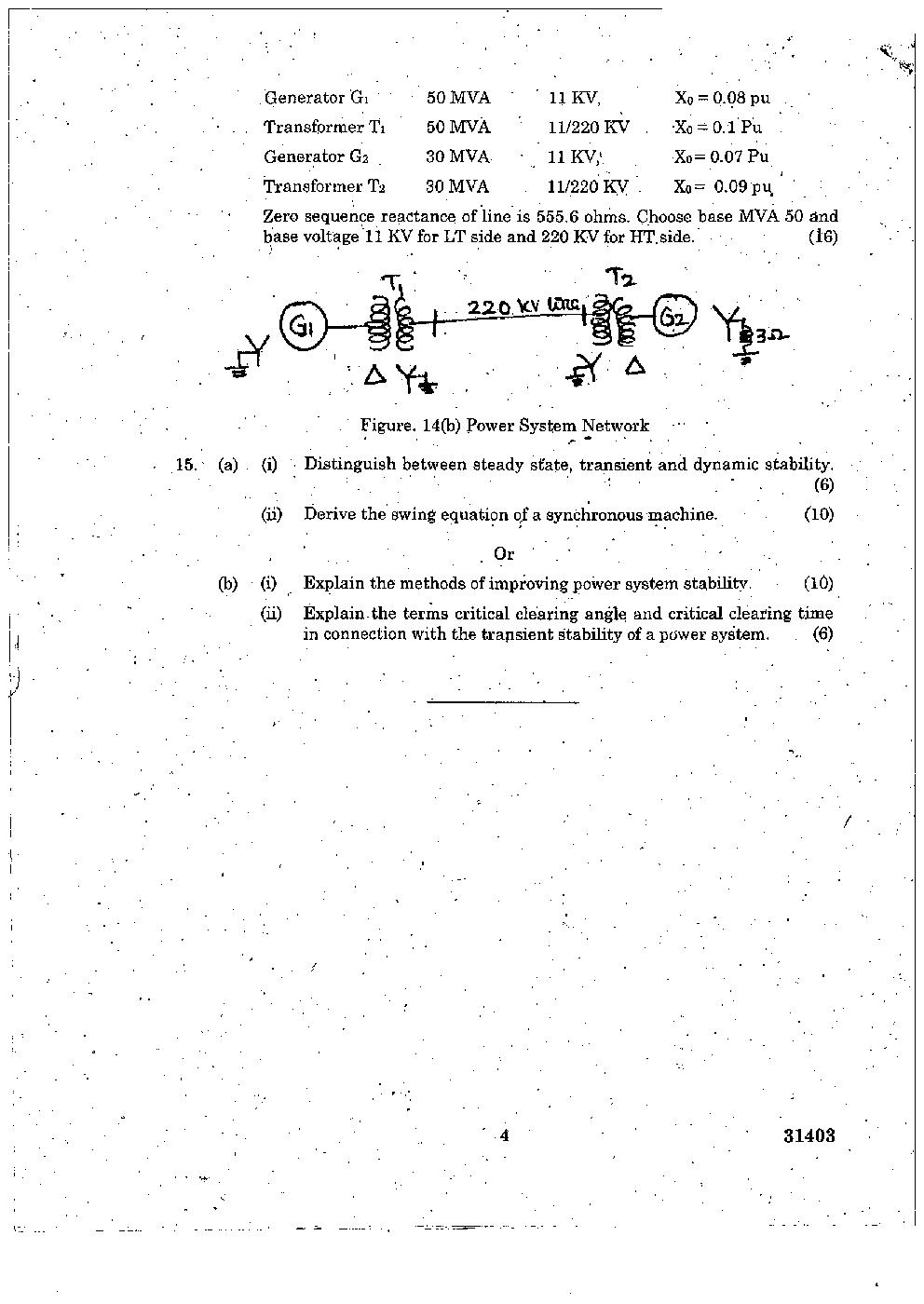 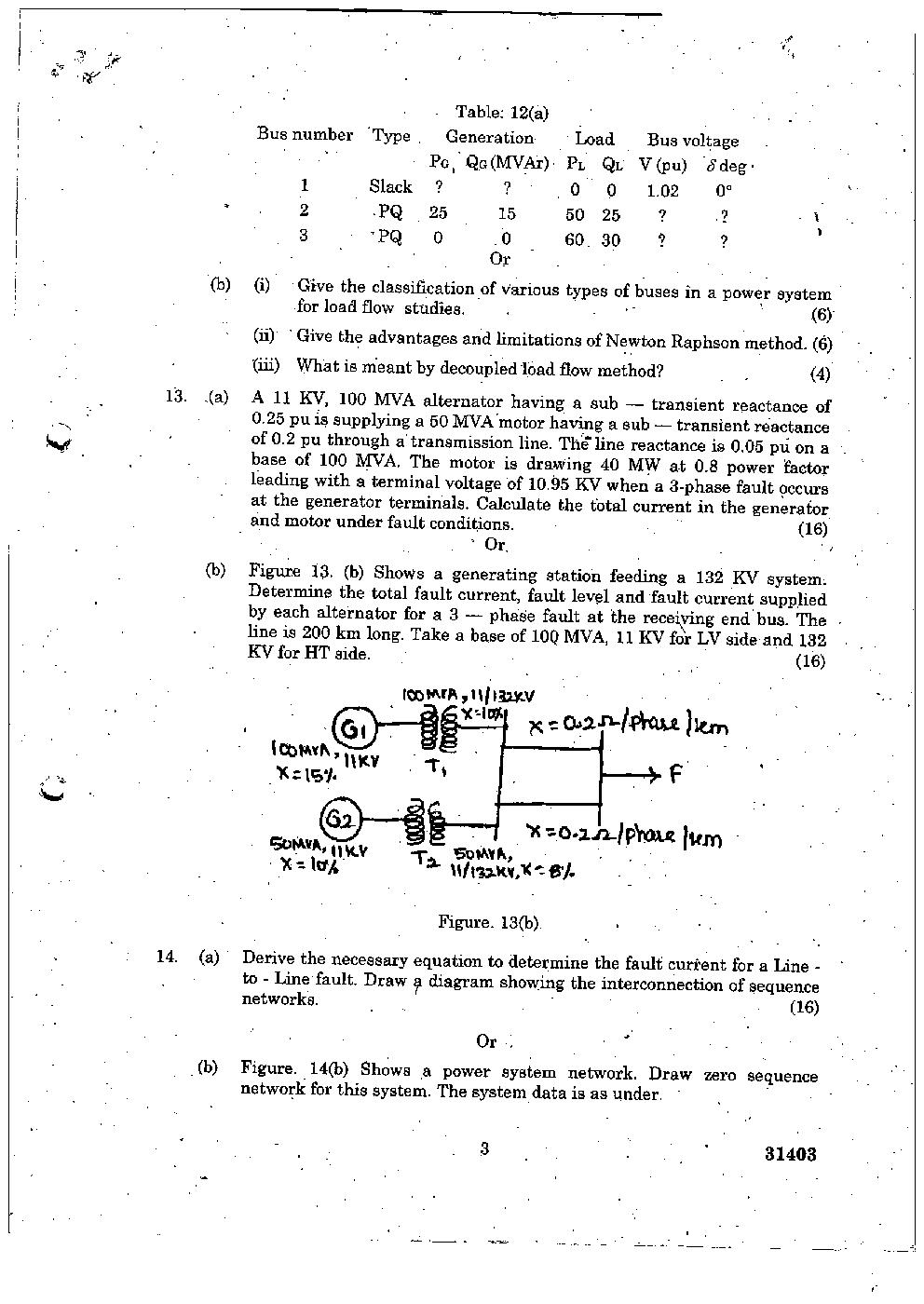 